ПРИМОРСКИЙ КРАЙДУМА УССУРИЙСКОГО ГОРОДСКОГО ОКРУГАРЕШЕНИЕот 3 февраля 2012 г. N 521-НПАО ПОЛОЖЕНИИ ОБ УПРАВЛЕНИИ ИМУЩЕСТВЕННЫХОТНОШЕНИЙ АДМИНИСТРАЦИИ УССУРИЙСКОГО ГОРОДСКОГО ОКРУГАПринятоДумой Уссурийскогогородского округа31 января 2012 годаВ соответствии с Федеральным законом от 6 октября 2003 года N 131-ФЗ "Об общих принципах организации местного самоуправления в Российской Федерации", руководствуясь статьями 22, 52 Устава Уссурийского городского округа:1. Утвердить Положение об управлении имущественных отношений администрации Уссурийского городского округа (приложение).2. Признать утратившими силу решение Думы Уссурийского городского округа:2.1. От 15 ноября 2007 года N 683-НПА "О Положении об Управлении имущественных отношений администрации Уссурийского городского округа";2.2. От 2 октября 2009 года N 96-НПА "О внесении изменения в решение Думы Уссурийского городского округа от 15 ноября 2007 года N 683-НПА "О Положении об Управлении имущественных отношений администрации Уссурийского городского округа".3. Настоящее решение вступает в силу со дня официального опубликования.И.о. главы Уссурийского городского округаР.М.СЯЧЕНКОВАПриложениек решениюДумы Уссурийскогогородского округаот 03.02.2012 N 521-НПАПОЛОЖЕНИЕОБ УПРАВЛЕНИИ ИМУЩЕСТВЕННЫХ ОТНОШЕНИЙАДМИНИСТРАЦИИ УССУРИЙСКОГО ГОРОДСКОГО ОКРУГА1. Общие положения1.1. Управление имущественных отношений администрации Уссурийского городского округа (далее - Управление) является функциональным органом администрации Уссурийского городского округа уполномоченным по владению, пользованию, распоряжению муниципальным имуществом и подотчетно главе Уссурийского городского округа, заместителю главы администрации Уссурийского городского округа по имущественным отношениям в соответствии с полномочиями, возложенными на него главой Уссурийского городского округа.(в ред. Решений Думы Уссурийского городского округа от 02.10.2019 N 47-НПА, от 28.01.2020 N 164-НПА, от 26.10.2021 N 495-НПА, от 31.05.2022 N 654-НПА, от 26.09.2023 N 906-НПА)1.2. Управление обладает правами юридического лица, создано по типу казенного учреждения, выступает истцом и ответчиком в суде, имеет обособленное имущество, отражаемое на самостоятельном бухгалтерском балансе, счета в соответствии с действующим законодательством, выполняет управленческие функции, имеет печать со своим наименованием и изображением герба Уссурийского городского округа, другие необходимые печати, штампы, бланки установленного образца.(в ред. Решения Думы Уссурийского городского округа от 26.10.2021 N 495-НПА)Местонахождение Управления: 692519, Российская Федерация, Приморский край, г. Уссурийск, ул. Некрасова, 66.(в ред. Решения Думы Уссурийского городского округа от 22.12.2015 N 318-НПА)1.3. Управление создается, реорганизуется и ликвидируется по решению Думы Уссурийского городского округа.1.4. Структура Управления утверждается Думой Уссурийского городского округа. Штатное расписание Управления утверждается администрацией Уссурийского городского округа.(в ред. Решений Думы Уссурийского городского округа от 25.11.2014 N 48-НПА, от 02.10.2019 N 47-НПА)1.5. Финансирование деятельности Управления осуществляется за счет средств местного бюджета, предусмотренных на содержание органов местного самоуправления Уссурийского городского округа.1.6. Управление руководствуется в своей деятельности Конституцией Российской Федерации, Гражданским кодексом Российской Федерации, Земельным кодексом Российской Федерации, Водным кодексом Российской Федерации, Трудовым кодексом Российской Федерации, Бюджетным кодексом Российской Федерации, Налоговым кодексом Российской Федерации, федеральными законами от 6 октября 2003 года N 131-ФЗ "Об общих принципах организации местного самоуправления в Российской Федерации", от 14 ноября 2002 года N 161-ФЗ "О государственных и муниципальных унитарных предприятиях", от 30 декабря 2008 года N 307-ФЗ "Об аудиторской деятельности", от 4 июля 1991 года N 1541-1 "О приватизации жилищного фонда в Российской Федерации", от 13 июля 2015 года N 218-ФЗ "О государственной регистрации недвижимости", от 21 декабря 2001 года N 178-ФЗ "О приватизации государственного и муниципального имущества", от 22 июля 2008 года N 159-ФЗ "Об особенностях отчуждения движимого и недвижимого имущества, находящегося в государственной или в муниципальной собственности и арендуемого субъектами малого и среднего предпринимательства, и о внесении изменений в отдельные законодательные акты Российской Федерации", от 29 июля 1998 года N 135-ФЗ "Об оценочной деятельности в Российской Федерации", от 5 апреля 2013 года N 44-ФЗ "О контрактной системе в сфере закупок товаров, работ, услуг для обеспечения государственных и муниципальных нужд", от 2 мая 2006 года N 59-ФЗ "О порядке рассмотрения обращений граждан Российской Федерации", от 12 июня 2002 года N 67-ФЗ "Об основных гарантиях избирательных прав и права на участие в референдуме граждан Российской Федерации", Уставом Уссурийского городского округа, решениями Думы Уссурийского городского округа от 1 ноября 2010 года N 315-НПА "О Положении "О порядке владения, пользования и распоряжения имуществом, находящимся в муниципальной собственности Уссурийского городского округа", от 2 апреля 2008 года N 784-НПА "О Положении о порядке уплаты части прибыли, остающейся после уплаты налогов и иных обязательных платежей в бюджет Уссурийского городского округа муниципальными унитарными предприятиями", от 26 декабря 2017 года N 716-НПА "О Методике расчета платежей за пользование муниципальным имуществом Уссурийского городского округа", от 28 июня 2012 года N 588-НПА "О Положении о порядке принятия решения об условиях приватизации муниципального имущества Уссурийского городского округа", от 3 февраля 2012 года N 520-НПА "Об утверждении Порядка передачи в аренду и Порядка передачи в безвозмездное пользование муниципального имущества, находящегося в казне Уссурийского городского округа, от 27 января 2015 года N 99-НПА "Об оказании имущественной поддержки социально ориентированным некоммерческим организациям в Уссурийском городском округе", от 9 июня 2010 года N 250-НПА "Об имущественной поддержке субъектов малого и среднего предпринимательства в Уссурийском городском округе", от 27 февраля 2018 года N 766-НПА "О Порядке передачи в доверительное управление муниципального имущества, находящегося в казне Уссурийского городского округа", от 26 июня 2018 года N 832-НПА "О Порядке передачи в залог муниципального имущества, находящегося в казне Уссурийского городского округа", от 26 июня 2018 года N 833-НПА "О Положении о порядке предоставления в аренду неиспользуемых объектов культурного наследия, находящихся в неудовлетворительном состоянии и относящихся к муниципальной собственности Уссурийского городского округа, и о расторжении договоров аренды таких объектов культурного наследия", от 26 июня 2018 года N 834-НПА "О Положении об установлении льготной арендной платы и ее размеров юридическим или физическим лицам, владеющим на праве аренды объектами культурного наследия (памятниками истории и культуры) народов Российской Федерации, находящимся в муниципальной собственности Уссурийского городского округа, вложившим свои средства в работы по их сохранению и обеспечившим выполнение данных работ", от 29 марта 2022 года N 616-НПА "О Положении о порядке продажи доли в праве общей долевой собственности в жилых помещениях, находящейся в муниципальной собственности Уссурийского городского округа", постановлениями администрации Уссурийского городского округа от 2 марта 2011 года N 501-НПА "Об утверждении Порядка учета муниципального имущества", от 17 ноября 2011 года N 3003-НПА "Об утверждении Положения о порядке списания муниципального имущества (за исключением земельных участков, капитальных вложений)", от 20 августа 2020 года N 1839 "О системе внутреннего обеспечения соответствия требованиям антимонопольного законодательства в администрации Уссурийского городского округа (антимонопольный комплаенс)", распоряжением администрации Уссурийского городского округа от 30 декабря 2008 года N 308 "Об организации работы по оценке эффективности деятельности органов и структурных подразделений администрации Уссурийского городского округа", а также иными нормативными правовыми актами Российской Федерации, Приморского края, Уссурийского городского округа, настоящим Положением.(в ред. Решений Думы Уссурийского городского округа от 28.06.2012 N 602-НПА, от 05.02.2013 N 681-НПА, от 31.03.2014 N 878-НПА, от 27.10.2015 N 262-НПА, от 30.01.2018 N 747-НПА, от 11.12.2018 N 927-НПА, от 27.10.2020 N 296-НПА, от 26.10.2021 N 495-НПА, от 21.12.2021 N 541-НПА, от 31.05.2022 N 654-НПА, от 28.02.2023 N 809-НПА, от 26.09.2023 N 906-НПА)1.7. Специалисты Управления осуществляют сопровождение инвалидов, имеющих стойкие расстройства функции зрения и самостоятельного передвижения, и оказание им помощи на объектах социальной, инженерной и транспортной инфраструктур.Специалисты Управления оказывают помощь инвалидам в преодолении барьеров, мешающих получению ими услуг наравне с другими лицами.(п. 1.7 введен Решением Думы Уссурийского городского округа от 28.02.2017 N 556-НПА)2. Задачи2.1. Основными задачами Управления являются:2.1.1. Проведение единой муниципальной политики в сфере владения, пользования и распоряжения муниципальным имуществом Уссурийского городского округа, повышение эффективности использования муниципального имущества;(в ред. Решения Думы Уссурийского городского округа от 28.06.2012 N 602-НПА)2.1.2. Осуществление приватизации муниципального имущества и обеспечение системного и планового подхода к приватизационному процессу;(в ред. Решения Думы Уссурийского городского округа от 28.06.2012 N 602-НПА)2.1.3. Утратил силу. - Решение Думы Уссурийского городского округа от 28.06.2012 N 602-НПА;2.1.4. Осуществление контроля за использованием по назначению и сохранностью имущества Уссурийского городского округа;(в ред. Решения Думы Уссурийского городского округа от 28.06.2012 N 602-НПА)2.1.5. Защита в соответствии с действующим законодательством имущественных и иных прав и законных интересов Уссурийского городского округа;2.1.6. Обеспечение качества предоставления муниципальных услуг и исполнения муниципальных функций;2.1.7. Реализация системы внутреннего обеспечения соответствия требованиям антимонопольного законодательства (антимонопольного комплаенса);(пп. 2.1.7 введен Решением Думы Уссурийского городского округа от 27.10.2020 N 296-НПА)2.1.8. Проведение мероприятий по внесению в Единый государственный реестр недвижимости сведений о правообладателях ранее учетных объектов недвижимости (за исключением земельных участков), расположенных на территории Уссурийского городского округа.(пп. 2.1.8 введен Решением Думы Уссурийского городского округа от 26.10.2021 N 495-НПА)3. Полномочия3.1. Управление в целях реализации возложенных на него задач осуществляет следующие функции:3.1.1. Осуществляет в установленном порядке учет муниципального имущества, включая муниципальный жилой фонд, предоставление информации об объектах учета, содержащейся в реестре муниципального имущества; Уссурийского городского округа, ведет реестр муниципального имущества (постановление администрации Уссурийского городского округа от 2 марта 2011 года N 501-НПА "Об утверждении Порядка учета муниципального имущества");(в ред. Решения Думы Уссурийского городского округа от 26.09.2023 N 906-НПА)3.1.2. Осуществляет формирование и управление муниципальной казной Уссурийского городского округа в порядке, утвержденном постановлением администрации Уссурийского городского округа от 22 августа 2012 года N 2803-НПА "Об утверждении Порядка формирования и управления муниципальной казной Уссурийского городского округа";(пп. 3.1.2 в ред. Решения Думы Уссурийского городского округа от 26.10.2021 N 495-НПА)3.1.3. Осуществляет от имени Уссурийского городского округа организационные действия, направленные на проведение государственной регистрации вещных прав на недвижимое имущество:1) направляет заявление о государственном кадастровом учете и (или) государственной регистрации права собственности Уссурийского городского округа, прекращении права собственности Уссурийского городского округа и прилагаемые к нему документы в орган регистрации прав;2) направляет в орган регистрации прав заявление о государственной регистрации (прекращении) права, регистрации (прекращении) ограничения права или обременения права недвижимого имущества казны Уссурийского городского округа, возникающих на основании акта органа местного самоуправления, либо сделки с Управлением, в том числе сделки, совершенной на основании акта органа местного самоуправления, и прилагаемые к нему документы;(пп. 3.1.3 в ред. Решения Думы Уссурийского городского округа от 26.10.2021 N 495-НПА)3.1.4. Организует проведение технической инвентаризации и кадастровых работ в отношении имущества казны Уссурийского городского округа, бесхозяйных недвижимых вещей, расположенных на территории Уссурийского городского округа, в установленном действующим законодательством порядке;(пп. 3.1.4 в ред. Решения Думы Уссурийского городского округа от 26.10.2021 N 495-НПА)3.1.5. Организует оценку муниципального имущества в целях осуществления имущественных, иных прав и законных интересов Уссурийского городского округа, определяет условия договоров о проведении оценки муниципального имущества (Федеральный закон от 29 июля 1998 года N 135-ФЗ "Об оценочной деятельности в Российской Федерации");3.1.6. Осуществляет полномочия главного распорядителя и получателя средств местного бюджета (статья 158 Бюджетного кодекса Российской Федерации, решение Думы Уссурийского городского округа о бюджете Уссурийского городского округа на очередной финансовый год);3.1.7. Осуществляет полномочия главного администратора (администратора) доходов местного бюджета (статья 160.1 Бюджетного кодекса Российской Федерации, решение Думы Уссурийского городского округа о бюджете Уссурийского городского округа на очередной финансовый год);3.1.8. Принимает решения о предоставлении отсрочек, рассрочек по уплате платежей по неналоговым доходам в местный бюджет (постановление главы Уссурийского городского округа от 4 июля 2008 года N 755 "Об установлении Порядка предоставления отсрочек, рассрочек по уплате платежей по неналоговым доходам в бюджет Уссурийского городского округа");3.1.9. Осуществляет закупки товаров, работ, услуг для обеспечения муниципальных нужд и нужд Управления (Федеральный закон от 5 апреля 2013 года N 44-ФЗ "О контрактной системе в сфере закупок товаров, работ, услуг для обеспечения государственных и муниципальных нужд");(пп. 3.1.9 в ред. Решения Думы Уссурийского городского округа от 31.03.2014 N 878-НПА)3.1.10. Осуществляет списание муниципального имущества, находящегося в составе муниципальной казны, согласовывает списание муниципального имущества, находящегося на праве оперативного управления у муниципальных казенных предприятий и муниципальных учреждений, на праве хозяйственного ведения у муниципальных предприятий (постановление администрации Уссурийского городского округа от 17 ноября 2011 года N 3003-НПА "Об утверждении Положения о порядке списания муниципального имущества (за исключением земельных участков, капитальных вложений)");(в ред. Решения Думы Уссурийского городского округа от 26.09.2023 N 906-НПА)3.1.11. В отношении муниципальных унитарных предприятий осуществляет подготовку проектов правовых актов администрации Уссурийского городского округа о даче согласия (Федеральный закон от 14 ноября 2002 года N 161-ФЗ "О государственных и муниципальных унитарных предприятиях", решение Думы Уссурийского городского округа от 1 ноября 2010 года N 315-НПА "О Положении "О порядке владения, пользования и распоряжения имуществом, находящимся в муниципальной собственности Уссурийского городского округа"):на участие унитарного предприятия в ассоциациях и других объединениях коммерческих организаций;на создание филиалов и открытие представительств унитарного предприятия;на совершение сделок с недвижимым имуществом, закрепленным за предприятием на праве хозяйственного ведения;на совершение сделок, связанных с предоставлением займов, поручительств, банковских гарантий, с иными обременениями, уступкой требований, переводом долга;на совершение крупных сделок, сделок, в совершении которых имеется заинтересованность;на распоряжение вкладом (долей) в уставном (складочном) капитале хозяйственных обществ или товариществ, а также принадлежащими предприятию акциями;на участие муниципального унитарного предприятия в коммерческих и некоммерческих организациях, иных юридических лицах, а также на заключение договора простого товарищества;3.1.12. Осуществляет подготовку проектов правовых актов администрации Уссурийского городского округа о закреплении имущества, находящегося в собственности Уссурийского городского округа, на праве хозяйственного ведения за муниципальными унитарными предприятиями (Федеральный закон от 14 ноября 2002 года N 161-ФЗ "О государственных и муниципальных унитарных предприятиях", решение Думы Уссурийского городского округа от 1 ноября 2010 года N 315-НПА "О Положении "О порядке владения, пользования и распоряжения имуществом, находящимся в муниципальной собственности Уссурийского городского округа");3.1.13. Осуществляет учет и контроль за правильностью исчисления и своевременностью уплаты муниципальными унитарными предприятиями в бюджет Уссурийского городского округа платежей части прибыли, в соответствии с действующим законодательством (решение Думы Уссурийского городского округа от 2 апреля 2008 года N 784-НПА "О Положении о порядке уплаты части прибыли, остающейся после уплаты налогов и иных обязательных платежей в бюджет Уссурийского городского округа муниципальными унитарными предприятиями");(пп. 3.1.13 в ред. Решения Думы Уссурийского городского округа от 26.10.2021 N 495-НПА)3.1.14. Принимает участие в составе конкурсной комиссии по отбору аудиторской организации и размеру оплаты услуг (Федеральный закон от 30 декабря 2008 года N 307-ФЗ "Об аудиторской деятельности"; Федеральный закон от 5 апреля 2013 N 44-ФЗ "О контрактной системе в сфере закупок товаров, работ, услуг для обеспечения государственных и муниципальных нужд");(в ред. Решения Думы Уссурийского городского округа от 31.03.2014 N 878-НПА)3.1.15. Осуществляет подготовку проектов правовых актов администрации Уссурийского городского округа о закреплении имущества, находящегося в собственности Уссурийского городского округа, на праве оперативного управления за муниципальными казенными предприятиями и муниципальными учреждениями, об изъятии излишнего, неиспользуемого или используемого не по назначению имущества, закрепленного на праве оперативного управления за муниципальными казенными предприятиями и муниципальными учреждениями (Федеральный закон от 14 ноября 2002 года N 161-ФЗ "О государственных и муниципальных унитарных предприятиях", от 12 января 1996 года N 7 "О некоммерческих организациях");3.1.16. В соответствии с действующим законодательством организует и проводит торги (конкурсы, аукционы) на право заключения договоров купли-продажи, аренды, договоров безвозмездного пользования, договоров доверительного управления имуществом, концессионных соглашений, иных договоров, предусматривающих переход прав владения и (или) пользования в отношении муниципального имущества;3.1.17. Выступает в установленном действующим законодательством порядке продавцом, арендодателем, ссудодателем имущества муниципальной казны Уссурийского городского округа.Передает муниципальное имущество, находящееся в муниципальной казне Уссурийского городского округа, на основании решений администрации Уссурийского округа в доверительное управление, на основании решений Управления в аренду, безвозмездное пользование в порядке, установленном действующим законодательством, муниципальными правовыми актами Уссурийского городского округа.Совершает в установленном законом порядке иные сделки с имуществом муниципальной казны Уссурийского городского округа;(пп. 3.1.17 в ред. Решения Думы Уссурийского городского округа от 26.10.2021 N 495-НПА)3.1.18. Заключает договоры купли-продажи муниципального имущества, договоры аренды, безвозмездного пользования, доверительного управления муниципальным имуществом (решение Думы Уссурийского городского округа от 3 февраля 2012 года N 520-НПА "Об утверждении Порядка передачи в аренду и Порядка передачи в безвозмездное пользование муниципального имущества, находящегося в казне Уссурийского городского округа", решением Думы Уссурийского городского округа от 27 января 2015 года N 99-НПА "Об оказании имущественной поддержки социально ориентированным некоммерческим организациям в Уссурийском городском округе", решением Думы Уссурийского городского округа от 9 июня 2010 года N 250-НПА "Об имущественной поддержке субъектов малого и среднего предпринимательства в Уссурийском городском округе", решением Думы Уссурийского городского округа от 27 февраля 2018 года N 766-НПА "О Порядке передачи в доверительное управление муниципального имущества, находящегося в казне Уссурийского городского округа", решением Думы Уссурийского городского округа от 26 июня 2018 года N 833-НПА "О Положении о порядке предоставления в аренду неиспользуемых объектов культурного наследия, находящихся в неудовлетворительном состоянии и относящихся к муниципальной собственности Уссурийского городского округа, и о расторжении договоров аренды таких объектов культурного наследия");(в ред. Решений Думы Уссурийского городского округа от 05.02.2013 N 681-НПА, от 27.10.2015 N 262-НПА, от 11.12.2018 N 927-НПА)3.1.19. Передает в соответствии с действующим законодательством в доверительное управление муниципальное имущество, находящееся в казне Уссурийского городского округа (решение Думы Уссурийского городского округа от 27 февраля 2018 года N 766-НПА "О Порядке передачи в доверительное управление муниципального имущества, находящегося в казне Уссурийского городского округа");(пп. 3.1.19 в ред. Решения Думы Уссурийского городского округа от 11.12.2018 N 927-НПА)3.1.20. В соответствии с действующим законодательством заключает договоры залога на имущество муниципальной казны Уссурийского городского округа (за исключением земельных участков, лесов и иных природных объектов, средств бюджета Уссурийского городского округа, а также ценных бумаг, за исключением акций акционерных обществ, находящихся в казне Уссурийского городского округа), дает согласие на передачу в залог муниципального недвижимого имущества, закрепленного на праве хозяйственного ведения за муниципальными предприятиями (Федеральный закон от 14 ноября 2002 года N 161-ФЗ "О государственных и муниципальных унитарных предприятиях", решение Думы Уссурийского городского округа от 26 июня 2018 года N 832-НПА "О Порядке передачи в залог муниципального имущества, находящегося в казне Уссурийского городского округа");(пп. 3.1.20 в ред. Решения Думы Уссурийского городского округа от 26.10.2021 N 495-НПА)3.1.21. Ведет учет (реестры) договоров купли-продажи, мены, аренды, безвозмездного пользования, доверительного управления, залога, и иного обременения имущества, находящегося в собственности Уссурийского городского округа, осуществляет контроль соблюдения условий договоров;(пп. 3.1.21 в ред. Решения Думы Уссурийского городского округа от 27.10.2015 N 262-НПА)3.1.22. Исключен. - Решение Думы Уссурийского городского округа от 31.03.2014 N 878-НПА;3.1.23. Исключен. - Решение Думы Уссурийского городского округа от 26.10.2021 N 495-НПА;3.1.24. Осуществляет подготовку документов о принятии в муниципальную собственность имущества, необходимого для решения вопросов местного значения, выморочного имущества, которое в соответствии с законодательством Российской Федерации переходит в порядке наследования в собственность Уссурийского городского округа, и о передаче муниципального имущества в собственность Российской Федерации и государственную собственность Приморского края (статья 1151 Гражданского кодекса Российской Федерации, Федеральный закон от 22 августа 2004 года N 122-ФЗ "О внесении изменений в законодательные акты Российской Федерации и признании утратившими силу некоторых законодательных актов Российской Федерации в связи с принятием Федеральных законов "О внесении изменений и дополнений в Федеральный закон "Об общих принципах организации законодательных (представительных) и исполнительных органов государственной власти субъектов Российской Федерации" и "Об общих принципах организации местного самоуправления в Российской Федерации");3.1.25. Подает заявление в орган, осуществляющий государственную регистрацию права на недвижимое имущество и сделок с ним, о принятии на учет бесхозного недвижимого имущества, которое не имеет собственника (статья 225 Гражданского кодекса Российской Федерации);3.1.26. Обращается в суд с требованиями о признании права муниципальной собственности Уссурийского городского округа, в том числе на бесхозяйную вещь (статьи 225, 226 Гражданского кодекса Российской Федерации);(пп. 3.1.26 в ред. Решения Думы Уссурийского городского округа от 31.03.2014 N 878-НПА)3.1.27. Принимает участие в реализации федеральных, краевых и муниципальных программ в части имущественных отношений;(в ред. Решения Думы Уссурийского городского округа от 28.06.2012 N 602-НПА)3.1.28. Осуществляет полномочия собственника, предусмотренные законодательством о приватизации жилья (Закон Российской Федерации от 4 июля 1991 года N 1541-1 "О приватизации жилищного фонда в Российской Федерации").Обеспечивает переход ранее приватизированных жилых помещений в муниципальную собственность Уссурийского городского округа в установленном действующим законодательством порядке.(в ред. Решения Думы Уссурийского городского округа от 26.10.2021 N 495-НПА)Осуществляет продажу комнат в коммунальных квартирах гражданам, обладающим преимущественным правом выкупа согласно пункту 6 статьи 42 Жилищного кодекса Российской Федерации, проживающим в коммунальной квартире, которые в соответствии с пунктом 3 статьи 59 Жилищного кодекса Российской Федерации обеспечены общей площадью жилого помещения на одного члена семьи менее нормы предоставления, и желающим приобрести жилые помещения в квартирах коммунального заселения.Осуществляет полномочия собственника при продаже комнаты в коммунальной квартире другими собственниками комнат в данной коммунальной квартире при преимущественном праве покупки отчуждаемой комнаты в порядке и на условиях, которые установлены Гражданским кодексом Российской Федерации.(пп. 3.1.28 в ред. Решения Думы Уссурийского городского округа от 31.03.2014 N 878-НПА)3.1.29. Разрабатывает прогнозный план (программу) приватизации муниципального имущества на соответствующий год, а также предложения о внесении в него изменений (решение Думы Уссурийского городского округа от 28 июня 2012 года N 588-НПА "О Положении о порядке принятия решения об условиях приватизации муниципального имущества Уссурийского городского округа");(в ред. Решения Думы Уссурийского городского округа от 05.02.2013 N 681-НПА)3.1.30. Подготавливает отчет о результатах приватизации муниципального имущества за прошедший год (решение Думы Уссурийского городского округа от 28 июня 2012 года N 588-НПА "О Положении о порядке принятия решения об условиях приватизации муниципального имущества Уссурийского городского округа");(в ред. Решения Думы Уссурийского городского округа от 05.02.2013 N 681-НПА)3.1.31. Осуществляет мероприятия по подготовке муниципальных унитарных предприятий и иного имущества, находящегося в собственности Уссурийского городского округа, к приватизации (Федеральный закон от 21 декабря 2001 года N 178-ФЗ "О приватизации государственного и муниципального имущества", решение Думы Уссурийского городского округа от 28 июня 2012 года N 588-НПА "О Положении о порядке принятия решения об условиях приватизации муниципального имущества Уссурийского городского округа");(в ред. Решения Думы Уссурийского городского округа от 05.02.2013 N 681-НПА)3.1.32. Определяет перечень муниципального имущества, подлежащего приватизации в составе имущественного комплекса муниципального унитарного предприятия и перечень объектов (в том числе исключительных прав), не подлежащих приватизации в составе имущественного комплекса муниципального унитарного предприятий (Федеральный закон от 21 декабря 2001 года N 178-ФЗ "О приватизации государственного и муниципального имущества", решение Думы Уссурийского городского округа от 28 июня 2012 года N 588-НПА "О Положении о порядке принятия решения об условиях приватизации муниципального имущества Уссурийского городского округа");(пп. 3.1.32 в ред. Решения Думы Уссурийского городского округа от 26.10.2021 N 495-НПА)3.1.33. Подготавливает проект решения об утверждении условий приватизации муниципальных предприятий и иного имущества, находящегося в собственности Уссурийского городского округа (Федеральный закон от 21 декабря 2001 года N 178-ФЗ "О приватизации государственного и муниципального имущества", решение Думы Уссурийского городского округа от 28 июня 2012 года N 588-НПА "О Положении о порядке принятия решения об условиях приватизации муниципального имущества Уссурийского городского округа");(в ред. Решения Думы Уссурийского городского округа от 05.02.2013 N 681-НПА)3.1.34. Осуществляет контроль за перечислением в бюджет Уссурийского городского округа дивидендов по находящимся в муниципальной собственности акциям акционерных обществ, доходов по долям в уставном капитале иных хозяйственных обществ, доходов от использования и продажи муниципального имущества, средств от приватизации и доходов от использования иного муниципального имущества, принимает необходимые меры для обеспечения этих поступлений (Федеральный закон от 21 декабря 2001 года N 178-ФЗ "О приватизации государственного и муниципального имущества", решение Думы Уссурийского городского округа от 28 июня 2012 года N 588-НПА "О Положении о порядке принятия решения об условиях приватизации муниципального имущества Уссурийского городского округа");(в ред. Решения Думы Уссурийского городского округа от 05.02.2013 N 681-НПА)3.1.35. При преобразовании муниципального унитарного предприятия в акционерное общество обеспечивает внесение в Реестр акционеров сведений об Уссурийском городском округе в лице управления имущественных отношений администрации Уссурийского городского округа, как о единственном владельце первого выпуска акций открытого акционерного общества, созданного при преобразовании муниципального унитарного предприятия (Федеральный закон от 21 декабря 2001 года N 178-ФЗ "О приватизации государственного и муниципального имущества");(в ред. Решений Думы Уссурийского городского округа от 05.02.2013 N 681-НПА, от 27.10.2015 N 262-НПА)3.1.36. Осуществляет от имени Уссурийского городского округа в соответствии с законодательством Российской Федерации права акционера (участника) организаций, акции (доли) в уставном (складочном) капитале в имуществе которых находятся в муниципальной собственности Уссурийского городского округа (Федеральный закон от 21 декабря 2001 года N 178-ФЗ "О приватизации государственного и муниципального имущества");(в ред. Решения Думы Уссурийского городского округа от 05.02.2013 N 681-НПА)3.1.37. Осуществляет контроль в пределах своей компетенции за деятельностью представителей Уссурийского городского округа в органах управления и ревизионных комиссиях хозяйственных обществ, акции (доли) которых находятся в собственности Уссурийского городского округа (Постановление администрации Уссурийского городского округа от 28 марта 2017 года N 935 "Об утверждении Порядка поручения муниципальным служащим администрации Уссурийского городского округа участия в органах управления хозяйствующих субъектов");(в ред. Решения Думы Уссурийского городского округа от 26.10.2021 N 495-НПА)3.1.38. Дает согласие муниципальному унитарному предприятию, вовлеченному в процесс приватизации, на (Федеральный закон от 21 декабря 2001 года N 178-ФЗ "О приватизации государственного и муниципального имущества"):сокращение численности работников указанного муниципального унитарного предприятия;совершение сделки (нескольких взаимосвязанных сделок), цена которых превышает 5 процентов балансовой стоимости активов указанного муниципального унитарного предприятия на дату утверждения его последнего балансового отчета или более чем в 10 раз превышает установленный федеральным законом минимальный размер уставного фонда муниципального унитарного предприятия, а также сделки (нескольких взаимосвязанных сделок), связанных с возможностью отчуждения прямо или косвенно имущества, стоимость которого превышает 5 процентов балансовой стоимости активов указанного муниципального унитарного предприятия на дату утверждения его последнего балансового отчета или более чем в 10 раз превышает установленный федеральным законом минимальный размер уставного фонда муниципального унитарного предприятия;(в ред. Решения Думы Уссурийского городского округа от 26.10.2021 N 495-НПА)получение кредитов;выпуск (эмиссию) ценных бумаг;выступление учредителем хозяйственных товариществ или обществ, а также приобретение и отчуждение акций (долей) в уставном (складочном) капитале хозяйственных товариществ или обществ;(абзац введен Решением Думы Уссурийского городского округа от 26.10.2021 N 495-НПА)3.1.39. Согласовывает право выступать учредителем хозяйственных товариществ или обществ, а также приобретать и отчуждать акции (доли) в уставном (складочном) капитале хозяйственных товариществ или обществ (Федеральный закон от 21 декабря 2001 года N 178-ФЗ "О приватизации государственного и муниципального имущества");3.1.40. Заключает с покупателем имущественного комплекса муниципального унитарного предприятия или акционерным обществом, созданным в процессе приватизации имущественного комплекса муниципального унитарного предприятия, договоры на содержание объектов социально-культурного и коммунально-бытового назначения до момента передачи их в муниципальную казну;(в ред. Решения Думы Уссурийского городского округа от 27.10.2015 N 262-НПА)3.1.41. Осуществляет продажу в установленном порядке объектов, подлежащих приватизации, осуществляет полномочия продавца муниципального имущества от имени собственника имущества - Уссурийского городского округа при преобразовании унитарного предприятия в акционерное общество, унитарного предприятия в общество с ограниченной ответственностью, при продаже муниципального имущества на аукционе, акций акционерных обществ на специализированном аукционе, на конкурсе, посредством публичного предложения, без объявления цены, акций акционерных обществ по результатам доверительного управления (решение Думы Уссурийского городского округа от 28 июня 2012 года N 588-НПА "О Положении о порядке принятия решения об условиях приватизации муниципального имущества Уссурийского городского округа");(в ред. Решений Думы Уссурийского городского округа от 05.02.2013 N 681-НПА, от 26.10.2021 N 495-НПА)3.1.42. При приватизации муниципального имущества в соответствии с действующим законодательством о приватизации продает не задействованное в обеспечении функций органов местного самоуправления муниципальное имущество (решение Думы Уссурийского городского округа от 28 июня 2012 года N 588-НПА "О Положении о порядке принятия решения об условиях приватизации муниципального имущества Уссурийского городского округа");(в ред. Решения Думы Уссурийского городского округа от 05.02.2013 N 681-НПА)3.1.43. Утратил силу. - Решение Думы Уссурийского городского округа от 28.06.2012 N 602-НПА;3.1.44. Утратил силу. - Решение Думы Уссурийского городского округа от 28.06.2012 N 602-НПА;3.1.45. Обеспечивает совместно с уполномоченными федеральными органами постановку на государственный кадастровый учет земельных участков, на которых расположены объекты муниципальной казны Уссурийского городского округа (с правом получения соответствующих кадастровых паспортов).Обеспечивает совместно с уполномоченными федеральными органами государственную регистрацию права собственности Уссурийского городского округа на земельные участки, на которых расположены объекты муниципальной казны Уссурийского городского округа;(п. 3.1.45 в ред. Решения Думы Уссурийского городского округа от 05.02.2013 N 681-НПА)3.1.46. Утратил силу. - Решение Думы Уссурийского городского округа от 05.02.2013 N 681-НПА.3.1.47. Утратил силу. - Решение Думы Уссурийского городского округа от 28.06.2012 N 602-НПА;3.1.48. Утратил силу. - Решение Думы Уссурийского городского округа от 28.06.2012 N 602-НПА;3.1.49. Утратил силу. - Решение Думы Уссурийского городского округа от 28.06.2012 N 602-НПА;3.1.50. Осуществляет контроль за использованием по назначению и сохранностью муниципального имущества, закрепленного на праве хозяйственного ведении за муниципальными унитарными предприятиями, на праве оперативного управления за муниципальными казенными предприятиями и муниципальными учреждениями, а также переданного в установленном порядке иным лицам, и при выявлении нарушений принимает в соответствии с законодательством Российской Федерации необходимые меры по их устранению и привлечению виновных лиц к ответственности (Федеральный закон от 14 ноября 2002 года N 161-ФЗ "О государственных и муниципальных унитарных предприятиях");3.1.51. Утратил силу. - Решение Думы Уссурийского городского округа от 28.06.2012 N 602-НПА;3.1.52. Осуществляет меры по защите имущественных и иных прав и законных интересов Уссурийского городского округа в сфере имущественных и земельных отношений в соответствии с установленными настоящим Положением полномочиями;(в ред. Решения Думы Уссурийского городского округа от 28.06.2012 N 602-НПА)3.1.53. Осуществляет в пределах своей компетенции прием граждан.По вопросам своего ведения рассматривает предложения, письма, заявления, жалобы, поступающие от граждан и юридических лиц, поданные в устной, письменной или электронной форме, обеспечивает их своевременное и полное рассмотрение, принятие по ним решений и направление заявителям мотивированных ответов (Федеральный закон от 2 мая 2006 года N 59-ФЗ "О порядке рассмотрения обращений граждан Российской Федерации").(пп. 3.1.53 в ред. Решения Думы Уссурийского городского округа от 31.03.2014 N 878-НПА)3.1.54. Участвует в реализации прав граждан при подготовке и проведении выборов и референдумов (Федеральный закон от 12 июня 2002 года N 67-ФЗ "Об основных гарантиях избирательных прав и права на участие в референдуме граждан Российской Федерации");3.1.55. Осуществляет сбор, оформление в установленном порядке всех необходимых ежемесячных, поквартальных, полугодовых и годовых отчетных данных управления имущественных отношений (Устав Уссурийского городского округа, распоряжение администрации Уссурийского городского округа от 30 декабря 2008 года N 308 "Об организации работы по оценке эффективности деятельности органов и структурных подразделений администрации Уссурийского городского округа");(в ред. Решений Думы Уссурийского городского округа от 31.03.2014 N 878-НПА, от 21.12.2021 N 541-НПА)3.1.56. Обеспечивает сохранность и использование имущества муниципальной казны Уссурийского городского округа;(пп. 3.1.56 в ред. Решения Думы Уссурийского городского округа от 26.10.2021 N 495-НПА)3.1.57. Осуществляет отчуждение из муниципальной собственности движимого и недвижимого имущества, арендуемого субъектами малого и среднего предпринимательства (Федеральный закон от 22 июля 2008 года N 159-ФЗ "Об особенностях отчуждения движимого и недвижимого имущества, находящегося в государственной или в муниципальной собственности и арендуемого субъектами малого и среднего предпринимательства, и о внесении изменений в отдельные законодательные акты Российской Федерации");(пп. 3.1.57 в ред. Решения Думы Уссурийского городского округа от 26.09.2023 N 906-НПА)3.1.58. Осуществляет подготовку проектов нормативных правовых актов администрации Уссурийского городского округа об оказании имущественной поддержки социально ориентированным некоммерческим организациям в Уссурийском городском округе и субъектам малого и среднего предпринимательства в Уссурийском городском округе (решение Думы Уссурийского городского округа от 27 января 2015 года N 99-НПА "Об оказании имущественной поддержки социально ориентированным некоммерческим организациям в Уссурийском городском округе", решением Думы Уссурийского городского округа от 9 июня 2010 года N 250-НПА "Об имущественной поддержке субъектов малого и среднего предпринимательства в Уссурийском городском округе");(пп. 3.1.58 введен Решением Думы Уссурийского городского округа от 27.10.2015 N 262-НПА)3.1.59. Ежегодно до 1 ноября текущего календарного года на основании предложений по объектам, подлежащим включению в перечень объектов, представляемых отраслевыми (функциональными) и территориальными органами администрации Уссурийского городского округа формирует перечень объектов муниципального имущества, в отношении которых планируется заключении концессионных соглашений, в порядке утвержденном постановлением администрации Уссурийского городского округа от 10.10.2019 N 2394 "Об утверждении порядка формирования перечня объектов, в отношении которых планируется заключение концессионных соглашений";(пп. 3.1.59 в ред. Решения Думы Уссурийского городского округа от 26.10.2021 N 495-НПА)3.1.60. В случае принятия решения администрацией Уссурийского городского округа об изъятии земельного участка и жилых помещений, расположенных в многоквартирном доме, признанного в установленном действующим законодательством порядке аварийным и подлежащим сносу, для муниципальных нужд:3.1.60.1. Организовывает проведение оценки выкупной стоимости жилых помещений, расположенных в многоквартирном доме, признанном в установленном действующим законодательством порядке аварийным и подлежащим сносу, с учетом стоимости общего имущества в данном многоквартирном доме с учетом доли собственников в праве общей собственности на такое имущество;3.1.60.2. Направляет копию решения администрации Уссурийского городского округа об изъятии земельного участка и жилых помещений, расположенных в многоквартирном доме, признанного в установленном действующим законодательством порядке аварийным и подлежащим сносу, для муниципальных нужд собственникам жилых помещений;3.1.60.3. Обеспечивает подготовку, направление проекта соглашения об изъятии недвижимости собственникам жилых помещений, расположенных в многоквартирном доме, признанного в установленном действующим законодательством порядке аварийным и подлежащим сносу с последующим заключением такого соглашения;3.1.60.4. В случаях, предусмотренных частью 8 статьи 32 Жилищного кодекса Российской Федерации, обеспечивает подготовку проекта договора мены изымаемого жилого помещения на другое помещение с зачетом его стоимости, с последующим его заключением;3.1.60.5. Обеспечивает подготовку и предъявление в судебный орган заявлений, требований о принудительном изъятии жилого помещения;(пп. 3.1.60 в ред. Решения Думы Уссурийского городского округа от 26.10.2021 N 495-НПА)3.1.61. Рассматривает предложения о заключении концессионных соглашений с Уссурийским городским округом, поступившие от лиц, выступающих с инициативой заключения таких концессионных соглашений, в порядке, установленном статьей 37 Федерального закона от 21 июля 2005 года N 115-ФЗ "О концессионных соглашениях", постановлением администрации Уссурийского городского округа от 7 февраля 2020 года N 283-НПА "Об утверждении Порядка принятия решения о заключении концессионного соглашения в Уссурийском городском округе" и принимает по ним решения;(пп. 3.1.61 введен Решением Думы Уссурийского городского округа от 02.10.2019 N 47-НПА; в ред. Решения Думы Уссурийского городского округа от 26.10.2021 N 495-НПА)3.1.62. Осуществляет реализацию системы внутреннего обеспечения соответствия требованиям антимонопольного законодательства (антимонопольного комплаенса) в Управлении в соответствии с постановлением администрации Уссурийского городского округа от 20 августа 2020 года N 1839 "О системе внутреннего обеспечения соответствия требованиям антимонопольного законодательства в администрации Уссурийского городского округа (антимонопольный комплаенс)";(пп. 3.1.62 введен Решением Думы Уссурийского городского округа от 27.10.2020 N 296-НПА)3.1.63. Обеспечивает проведение мероприятий по выявлению на территории Уссурийского городского округа правообладателей ранее учтенных объектов недвижимости (за исключением земельных участков, гаражей) и направление сведений о правообладателях данных объектов недвижимости для внесения в Единый государственный реестр недвижимости в порядке, предусмотренном Федеральным законом от 13 июля 2015 года N 218-ФЗ "О государственной регистрации недвижимости";(пп. 3.1.63 введен Решением Думы Уссурийского городского округа от 26.10.2021 N 495-НПА)3.1.64. Осуществляет продажу доли в праве общей долевой собственности в жилых помещениях, находящейся в муниципальной собственности Уссурийского городского округа.(пп. 3.1.64 введен Решением Думы Уссурийского городского округа от 31.05.2022 N 654-НПА)3.2. Управление оказывает следующие муниципальные услуги:3.2.1. Предоставление информации об объектах недвижимого имущества, находящихся в муниципальной собственности и предназначенных для сдачи в аренду;(пп. 3.2.1 в ред. Решения Думы Уссурийского городского округа от 26.09.2023 N 906-НПА)3.2.2. Выдача справок об участии (неучастии) в приватизации жилых помещений;(пп. 3.2.2 в ред. Решения Думы Уссурийского городского округа от 26.09.2023 N 906-НПА)3.2.3. Реализация права граждан на передачу в муниципальную собственность приватизированных жилых помещений, принадлежащих им на праве собственности, свободных от обязательств, являющихся единственным местом для проживания, и заключению договора социального найма;3.2.4. Предоставление водных объектов, находящихся в муниципальной собственности, в пользование на основании договора водопользования;3.2.5. Предоставление водных объектов, находящихся в муниципальной собственности, в пользование на основании решения о предоставлении водного объекта в пользование;3.2.6. Приватизация жилых помещений муниципального жилищного фонда;3.2.7. Предоставление имущества, находящегося в муниципальной собственности, за исключением земельных участков, в аренду (безвозмездное пользование);3.2.8. Предоставление информации об объектах учета, содержащейся в реестре муниципального имущества;(пп. 3.2.8 в ред. Решения Думы Уссурийского городского округа от 26.09.2023 N 906-НПА)3.2.9. Предоставление движимого и недвижимого имущества, находящегося в муниципальной собственности, арендуемого субъектами малого и среднего предпринимательства, при реализации ими преимущественного права на приобретение арендуемого имущества в собственность.(пп. 3.2.9 введен Решением Думы Уссурийского городского округа от 26.09.2023 N 906-НПА)(п. 3.2 в ред. Решения Думы Уссурийского городского округа от 27.10.2015 N 262-НПА)3.3. Управление в целях реализации полномочий в установленной сфере имеет право:3.3.1. Запрашивать и получать от отраслевых (функциональных) и территориальных органов администрации Уссурийского городского округа, территориальных представителей органов государственной власти и органов местного самоуправления, предприятий и учреждений, информацию, документы и сведения, необходимые для принятия решений по отнесенным к компетенции Управления вопросам;3.3.2. Пользоваться в установленном порядке информационными базами данных органов местного самоуправления;3.3.3. Направлять муниципальным предприятиям и учреждениям требования для исполнения по вопросам использования муниципального имущества;3.3.4. Запрашивать у муниципальных предприятий и учреждений отчеты об исполнении требований управления и письменные объяснения;3.3.5. Обращаться в органы Федеральной налоговой службы, в контрольно-ревизионные органы Министерства финансов Российской Федерации с предложением проведения проверок на предприятиях и в организациях по взиманию платежей за пользование муниципальным имуществом;3.3.6. Созывать совещания по вопросам, входящим в его компетенцию, с привлечением руководителей и специалистов заинтересованных органов местного самоуправления и организаций;3.3.7. Выступать от имени Уссурийского городского округа по его специальному поручению в гражданско-правовых отношениях;3.3.8. Обращаться с исками и выступать в суде общей юрисдикции и арбитражном суде истцом и ответчиком;3.3.9. Обращаться в правоохранительные органы с заявлениями в случае выявления нарушений в использовании муниципального имущества;3.3.10. Привлекать для исполнения возложенных функций в качестве экспертов юридических и физических лиц с оплатой им услуг в установленном порядке;3.3.11. Иметь организационно-техническое обеспечение деятельности Управления;3.3.12. Издавать в пределах своих полномочий распоряжения и приказы по Управлению;3.3.13. Представлять администрацию Уссурийского городского округа в государственных, общественных и иных организациях по вопросам, входящим в компетенцию Управления.4. Организационная структура4.1. В структуру Управления входят:4.1.1. Отдел формирования и учета муниципального имущества;4.1.2. Отдел использования и приватизации муниципального имущества;4.1.3. Отдел бухгалтерского учета и администрирования доходов;4.1.4. Отдел правового обеспечения.(п. 4.1 в ред. Решения Думы Уссурийского городского округа от 28.06.2012 N 602-НПА)4.2. Руководство Управлением осуществляет начальник Управления. Начальник Управления осуществляет свою деятельность на принципах единоначалия.Начальник Управления подчиняется главе Уссурийского городского округа, заместителю главы администрации Уссурийского городского округа по имущественным отношениям.(в ред. Решений Думы Уссурийского городского округа от 25.11.2014 N 48-НПА, от 02.10.2019 N 47-НПА, от 28.01.2020 N 164-НПА, от 26.10.2021 N 495-НПА, от 31.05.2022 N 654-НПА, от 26.09.2023 N 906-НПА)4.3. В период временного отсутствия начальника Управления его обязанности исполняет заместитель начальника или один из начальников отделов Управления.4.4. Права и обязанности служащих Управления определяются законодательством Российской Федерации, Приморского края, правовыми актами Уссурийского городского округа и должностными инструкциями.4.5. При Управлении могут образовываться консультативно-совещательные органы: комиссии для обсуждения проблемных вопросов, отнесенных к компетенции управления, и выработки соответствующих предложений и рекомендаций, а также временные рабочие группы.4.6. Назначение на должность муниципальной службы и освобождение от должности муниципальной службы начальника Управления осуществляется главой Уссурийского городского округа.(в ред. Решений Думы Уссурийского городского округа от 25.11.2014 N 48-НПА, от 02.10.2019 N 47-НПА)4.7. Назначение на должность муниципальной службы и освобождение от должности муниципальной службы заместителя начальника управления, начальников и специалистов подразделений осуществляется начальником Управления.4.8. Назначение на должность, осуществляющей техническое обеспечение деятельности Управления, и освобождение от нее осуществляется начальником Управления.4.9. Прием и увольнение работников оформляется приказом начальника Управления.4.10. Деятельность отделов, входящих в структуру Управления, осуществляется в соответствии с утвержденными начальником Управления положениями об отделах.5. Взаимоотношения с другими органами и организациями5.1. Управление в соответствии с возложенными на него задачами осуществляет свою деятельность во взаимодействии с:5.1.1. Главой Уссурийского городского округа;(в ред. Решений Думы Уссурийского городского округа от 25.11.2014 N 48-НПА, от 02.10.2019 N 47-НПА)5.1.2. Первым заместителем главы администрации Уссурийского городского округа;5.1.3. Заместителями главы администрации Уссурийского городского округа;5.1.4. Федеральным агентством по управлению государственным имуществом;5.1.5. Территориальным управлением Федерального агентства по управлению государственным имуществом в Приморском крае;5.1.6. Министерством имущественных и земельных отношений Приморского края;(пп. 5.1.6 в ред. Решения Думы Уссурийского городского округа от 26.11.2019 N 114-НПА)5.1.7. Органами местного самоуправления Уссурийского городского округа;5.1.8. Отраслевыми (функциональными) и территориальными органами администрации Уссурийского городского округа;5.1.9. Органами местного самоуправления муниципальных образований Приморского края, уполномоченными в области владения, пользования и распоряжения муниципальным имуществом;5.1.10. Предприятиями и учреждениями всех форм собственности, по направлению своей деятельности;5.1.11. Судами общей юрисдикции и арбитражными судами;5.1.12. Федеральными органами исполнительной власти;5.1.13. Органами государственных внебюджетных фондов;5.1.14. Правоохранительными органами;5.1.15. Исключен. - Решение Думы Уссурийского городского округа от 26.10.2021 N 495-НПА.6. Критерии оценки деятельности6.1. Исходя из поставленных задач, критериями оценки деятельности Управления являются:6.1.1. Качество и своевременность в подготовке документов в сфере деятельности Управления, достоверность передаваемой информации;6.1.2. Рациональная организация труда в Управлении, выполнение требований трудового законодательства;6.1.3. Соблюдение порядка работы со служебной информацией в соответствии с инструкцией по делопроизводству;6.1.4. Соблюдение установленных для администрации Уссурийского городского округа правил внутреннего трудового распорядка;6.1.5. Участие Управления в реализации целевых программ;6.1.6. Отсутствие жалоб, поступающих на действия работников Управления по вопросам деятельности Управления;6.1.7. Рассмотрение в установленные сроки вопросов, входящих в компетенцию Управления, и принятие по ним решений;6.1.8. Своевременное принятие мер по защите прав и интересов Уссурийского городского округа в сфере имущественных и земельных отношений в соответствии с установленными настоящим Положением полномочиями;(в ред. Решения Думы Уссурийского городского округа от 28.06.2012 N 602-НПА)6.1.9. Отсутствие мер реагирования государственных надзирающих инстанций, прокуратуры, суда по вопросам ненадлежащего исполнения законодательства Российской Федерации.7. Ответственность7.1. Всю полноту материальной, дисциплинарной и иной ответственности за своевременность и качество выполнения задач и функций, возложенных настоящим положением, несет начальник Управления.Порядок привлечения к ответственности начальника Управления устанавливается действующим законодательством Российской Федерации, должностной инструкцией, трудовым договором, правовыми актами администрации Уссурийского городского округа и иными нормативными и распорядительными документами.(в ред. Решений Думы Уссурийского городского округа от 25.11.2014 N 48-НПА, от 02.10.2019 N 47-НПА)7.2. Сотрудники Управления, являющиеся муниципальными служащими, несут ответственность за неисполнение или ненадлежащее исполнение должностных обязанностей в соответствии с Трудовым кодексом Российской Федерации, федеральными законами от 2 марта 2007 года N 25-ФЗ "О муниципальной службе в Российской Федерации", от 25 декабря 2008 года N 273-ФЗ "О противодействии коррупции", Законом Приморского края от 4 июня 2007 года N 82-КЗ "О муниципальной службе в Приморском крае", другими нормативными и распорядительными документами, трудовым договором.7.3. Сотрудники Управления, не являющиеся муниципальными служащими, несут ответственность за неисполнение или ненадлежащее исполнение должностных обязанностей в соответствии с Трудовым кодексом Российской Федерации, трудовым договором и иными нормативными и распорядительными документами.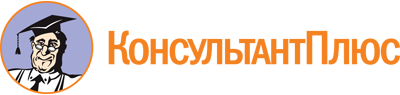 Решение Думы Уссурийского городского округа от 03.02.2012 N 521-НПА
(ред. от 26.09.2023)
"О Положении об управлении имущественных отношений администрации Уссурийского городского округа"
(принято Думой Уссурийского городского округа 31.01.2012)Документ предоставлен КонсультантПлюс

www.consultant.ru

Дата сохранения: 23.11.2023
 Список изменяющих документов(в ред. Решений Думы Уссурийского городского округаот 28.06.2012 N 602-НПА, от 05.02.2013 N 681-НПА,от 31.03.2014 N 878-НПА, от 25.11.2014 N 48-НПА,от 27.10.2015 N 262-НПА, от 22.12.2015 N 318-НПА,от 28.02.2017 N 556-НПА, от 30.01.2018 N 747-НПА,от 11.12.2018 N 927-НПА, от 02.10.2019 N 47-НПА,от 26.11.2019 N 114-НПА, от 28.01.2020 N 164-НПА,от 27.10.2020 N 296-НПА, от 26.10.2021 N 495-НПА,от 21.12.2021 N 541-НПА, от 31.05.2022 N 654-НПА,от 28.02.2023 N 809-НПА, от 26.09.2023 N 906-НПА)Список изменяющих документов(в ред. Решений Думы Уссурийского городского округаот 28.06.2012 N 602-НПА, от 05.02.2013 N 681-НПА,от 31.03.2014 N 878-НПА, от 25.11.2014 N 48-НПА,от 27.10.2015 N 262-НПА, от 22.12.2015 N 318-НПА,от 28.02.2017 N 556-НПА, от 30.01.2018 N 747-НПА,от 11.12.2018 N 927-НПА, от 02.10.2019 N 47-НПА,от 26.11.2019 N 114-НПА, от 28.01.2020 N 164-НПА,от 27.10.2020 N 296-НПА, от 26.10.2021 N 495-НПА,от 21.12.2021 N 541-НПА, от 31.05.2022 N 654-НПА,от 28.02.2023 N 809-НПА, от 26.09.2023 N 906-НПА)